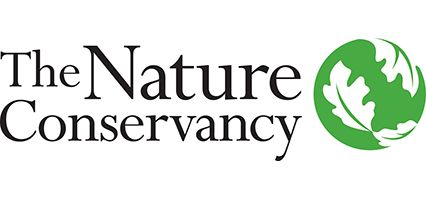 Volunteer Forest Research Assistant ApplicationName:Email:Phone Number:Please describe any experience you have identifying and measuring trees, evaluating tree health, and/or collecting data:Please briefly explain why this opportunity interests you:Please describe your comfort and experience with hiking off-trail through dense brush and steep slopes:Please describe your availability during the work week and your ideal time commitment for this fieldwork:For questions, please contact Evan Barrientos at evan.barrientos@tnc.org